NÁRODNÁ RADA SLOVENSKEJ REPUBLIKY	VIII. volebné obdobieČíslo: CRD-964/2022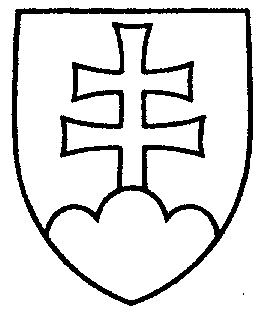 1439UZNESENIENÁRODNEJ RADY SLOVENSKEJ REPUBLIKYz 5. mája 2022k návrhu poslancov Národnej rady Slovenskej republiky Petra Pellegriniho, Denisy Sakovej, Richarda Rašiho, Erika Tomáša a Matúša Šutaj Eštoka na vydanie zákona, ktorým sa mení a dopĺňa zákon č. 296/2020 Z. z. o 13. dôchodku a o zmene a doplnení niektorých zákonov v znení neskorších predpisov (tlač 993) – prvé čítanie	Národná rada Slovenskej republiky	po prerokovaní uvedeného návrhu zákona v prvom čítanír o z h o d l a,  ž e	podľa § 73 ods. 4 zákona Národnej rady Slovenskej republiky č. 350/1996 Z. z. o rokovacom poriadku Národnej rady Slovenskej republiky v znení neskorších predpisov	nebude pokračovať v rokovaní o tomto návrhu zákona.    Boris  K o l l á r   v. r.    predsedaNárodnej rady Slovenskej republikyOverovatelia:Petra  H a j š e l o v á   v. r. Peter  Š u c a   v. r.